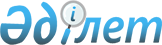 Солтүстік Қазақстан облысы Мағжан Жұмабаев ауданы әкімдігінің 2013 жылғы 31 қаңтардағы N 28 "2013 жылы Солтүстік Қазақстан облысы Мағжан Жұмабаев ауданында қоғамдық жұмыстарды ұйымдастыру туралы" қаулысына өзгерістер мен толықтырулар енгізу туралы
					
			Күшін жойған
			
			
		
					Солтүстік Қазақстан облысы Мағжан Жұмабаев ауданы әкімдігінің 2013 жылғы 17 шілдедегі N 241 қаулысы. Солтүстік Қазақстан облысының Әділет департаментінде 2013 жылғы 31 шілдеде N 2340 болып тіркелді. Күші жойылды (Солтүстік Қазақстан облысы Мағжан Жұмабаев ауданы мәслихатының 2014 жылғы 6 қаңтардағы N 10.1.5-7/9 хаты)      Ескерту. Күші жойылды (Солтүстік Қазақстан облысы Мағжан Жұмабаев ауданы мәслихатының 2014 жылғы 6 қаңтардағы N 10.1.5-7/9 хаты)

      «Нормативтік құқықтық актілер туралы» Қазақстан Республикасының 1998 жылғы 24 наурыздағы Заңының 21-бабына сәйкес Солтүстік Қазақстан облысы Мағжан Жұмабаев ауданының әкімдігі ҚАУЛЫ ЕТЕДІ: 



      1. Солтүстік Қазақстан облысы Мағжан Жұмабаев ауданы әкімдігінің «2013 жылы Солтүстік Қазақстан облысы Мағжан Жұмабаев ауданында қоғамдық жұмыстарды ұйымдастыру туралы» 2013 жылғы 31 қаңтардағы № 28 (нормативтік құқықтық актілерді мемлекеттік тіркеу Тізілімінде № 2184 бойынша тіркелген, 2013 жылғы 22 ақпандадағы «Вести», «Мағжан жұлдызы» аудандық газеттерінде № 8 жарияланған) қаулысына келесі өзгерістер мен толықтырулар енгізілсін:



      бекітілген «2013 жылға арналған қаржыландыру көзі және қоғамдық жұмыс көлемдері, түрлері, ұйымдар тізбесі» (қосымшаға сәйкес) жаңа редакциясында жариялансын.



      2. Осы қаулы алғаш ресми жарияланған күннен кейін күнтізбелік он күн өткен соң қолданысқа енгізіледі.      Солтүстік Қазақстан облысы

      Мағжан Жұмабаев ауданының әкімі            Қ.Пішенбаев      «КЕЛІСІЛДІ»      «Қазақстан Республикасы

      Әділет Министрлігі

      сот актілерін орындау комитетінің

      Солтүстік Қазақстан облысы

      сот актілерін орындау департаменті»

      мемлекеттік мекемесінің басшысы            Р. А. Базылов

      17 шілде 2013 жыл      «КЕЛІСІЛДІ»      Қазақстан Республикасы

      Бас прокуратурасы

      Құқықтық статистика және 

      арнайы есепке алу жөніндегі Комитетінің

      Солтүстік Қазақстан облысы бойынша

      басқармасының бастығы әділет кеңесшісі     Ж.М. Ілияс

      17 шілде 2013 жыл      «КЕЛІСІЛДІ»      Қазақстан Республикасы

      Солтүстік Қазақстан облысының

      Әділет департаменті

      М. Жұмабаев ауданының

      әділет басқармасының басшысы               С.К.Есілбаев

      17 шілде 2013 жыл      «КЕЛІСІЛДІ»      «Қазақстан Республикасының

      қаржы министрлігі салық комитетінің

      Солтүстік Қазақстан облысы

      салық департаментінің Мағжан 

      Жұмабаев ауданы бойынша салық

      басқармасы» мемлекеттік мекемесінің

      басшысы                                    А.Т. Кемелев

      17 шілде 2013 жыл      «КЕЛІСІЛДІ»      «Қазақстан Республикасы төтенше 

      жағдайлар министрлігі

      Солтүстік Қазақстан облысының 

      төтенше жағдайлар департаменті

      Мағжан Жұмабаев ауданының

      төтенше жағдайлар бөлімі» 

      мемлекеттік мекемесінің бастығы            Е.К. Баймышев

      17 шілде 2013 жыл      «КЕЛІСІЛДІ»      «Солтүстік Қазақстан облысы 

      Мағжан Жұмабаев атындағы ауданның 

      қорғаныс істері жөніндегі

      бөлімі» мемлекеттік мекемесінің бастығы    Д.М.Кеженев

      17 шілде 2013 жыл      «КЕЛІСІЛДІ»      «Солтүстік Қазақстан облысы

      Мағжан Жұмабаев аудандық

      прокуратурасы» әділет кеңесшісі прокурор   А.В. Трикачев

      17 шілде 2013 жыл      «КЕЛІСІЛДІ»      Солтүстік Қазақстан облысының

      Мағжан Жұмабаев аудандық

      соты» мемлекеттік мекемесінің төрағасы     А.А. Смағұлов

      17 шілде 2013 жыл      «КЕЛІСІЛДІ»      «Солтүстік Қазақстан облысының

      ішкі істер департаменті

      Мағжан Жұмабаев ауданының

      ішкі істер бөлімі» мемлекеттік

      мекемесінің бастығы                        М.Қ. Нұрпейісов

      17 шілде 2013 жыл

Солтүстік Қазақстан облысы

Мағжан Жұмабаев ауданы

әкімдігінің қаулысына

қосымшаСолтүстік Қазақстан облысы

Мағжан Жұмабаев ауданы әкімдігінің

2013 жылғы 31 қаңтардағы № 28

қаулысымен бекітілген 

2013 жылғы Мағжан Жұмабаев ауданы ұйымдарының тізбесі, қоғамдық жұмыстардың түрлері, көлемі, және қаржыландыру көздері
					© 2012. Қазақстан Республикасы Әділет министрлігінің «Қазақстан Республикасының Заңнама және құқықтық ақпарат институты» ШЖҚ РМК
				Ұйымның атауыТөленетін қоғамдық

жұмыс түрлеріЖұмыс көлеміҚоғамдық

жұмыстар-

дың ұзақ-

тығы

(айлар)Адам

саныҚаржылан-

дыру

көздері1. «Солтүстік Қазақстан облысы Мағжан Жұмабаев ауданы Булаев қаласы әкімінің аппараты» мемлекеттік мекемесі1. Булаев қаласының көгалдандыру және абаттандыру аумағын жөндеуге көмек көрсету.Қоқыстарды жинау - 5 тонна, қардан тазалау – 1700 шаршы метр, ағаштарды ақтау - 80 дана, көшеттерді отырғызу - 80 дана.1216Аудандық бюджет1. «Солтүстік Қазақстан облысы Мағжан Жұмабаев ауданы Булаев қаласы әкімінің аппараты» мемлекеттік мекемесі2. Аудан әкімдігі аумағын көркейтуге, жинастыру, көмек көрсету, Қоқыстан тазалау -3200 шаршы метр, ағаш отырғызу - 80 дана.124Аудандық бюджет1. «Солтүстік Қазақстан облысы Мағжан Жұмабаев ауданы Булаев қаласы әкімінің аппараты» мемлекеттік мекемесі3. Жолдарды ағымдағы жөндеу жұмыстарына көмек көрсету.1700 - шаршы метрде.122Аудандық бюджет1. «Солтүстік Қазақстан облысы Мағжан Жұмабаев ауданы Булаев қаласы әкімінің аппараты» мемлекеттік мекемесі4. Саябақ және алаң күзетіне көмек көрсету. Саябақ аумағы - 0,09 гектар, алаң - 0,08 гектар.125Аудандық бюджет1. «Солтүстік Қазақстан облысы Мағжан Жұмабаев ауданы Булаев қаласы әкімінің аппараты» мемлекеттік мекемесі5. Көктемгі-күзгі тасқын суларға байланысты жұмыс жүргізу. 1000 - шаршы метр су орларын қазу, су ағызу үшін су орларын 1000 -шаршы метр қазу.122Аудандық бюджет1. «Солтүстік Қазақстан облысы Мағжан Жұмабаев ауданы Булаев қаласы әкімінің аппараты» мемлекеттік мекемесі6. Молалар мен қоқыс тастайтын жерді аббаттандыруға көмек көрсету.Қоқыс тастайтын жер- 1 гектар, № 1 Мола - 1 гектар, № 2 Мола - 0,08 гектар.122Аудандық бюджет2. «Солтүстік Қазақстан облысы Мағжан Жұмабаев ауданы Авангард ауылдык округі әкімінің аппараты» мемлекеттік мекемесі1. Ауылдық округ аумағын көркейту және көгалдандыруға көмек көрсету.Қоқыстарды жинау - 3 тонна, қардан тазалау - 1000 шаршы метр, ағаштарды ақтау - 80 дана, көшеттерді отырғызу - 40 дана.21Аудандық бюджет2. «Солтүстік Қазақстан облысы Мағжан Жұмабаев ауданы Авангард ауылдык округі әкімінің аппараты» мемлекеттік мекемесі2. Көктемгі-күзгі тасқын суларға байланысты жұмыс жүргізу 900 - шаршы метр су орларын қазу, су ағызу үшін су орларын 600 -шаршы метр қазу.21Аудандық бюджет3. Солтүстік Қазақстан облысы Мағжан Жұмабаев ауданы Александров ауылдык округі әкімінің аппараты» мемлекеттік мекемесі1. Ауылдық округ аумағын көркейту және көгалдандыруға көмек көрсету.Қоқыстарды жинау - 3 тонна, қардан тазалау - 1000 шаршы метр,ағаштарды ақтау - 80 дана, көшеттерді отырғызу - 40 дана. 21Аудандық бюджет3. Солтүстік Қазақстан облысы Мағжан Жұмабаев ауданы Александров ауылдык округі әкімінің аппараты» мемлекеттік мекемесі2. Көктемгі-күзгі тасқын суларға байланысты жұмыс жүргізу. 900 - шаршы метр су орларын қазу, су ағызу үшін су орларын 600 - шаршы метр қазу.21Аудандық бюджет4. «Солтүстік Қазақстан облысы Мағжан Жұмабаев ауданы Бастомар ауылдық округі әкімінің аппараты» мемлекеттік мекемесі1. Ауылдық округ аумағын көркейту және көгалдандыруға көмек көрсету.Қоқыстарды жинау - 3 тонна, қардан тазалау - 1000 шаршы метр, ағаштарды ақтау - 80 дана, көшеттерді отырғызу - 40 дана. 21Аудандық бюджет4. «Солтүстік Қазақстан облысы Мағжан Жұмабаев ауданы Бастомар ауылдық округі әкімінің аппараты» мемлекеттік мекемесі2. Көктемгі-күзгі тасқын суларға байланысты жұмыс жүргізу. 900 - шаршы метр су орларын қазу, су ағызу үшін су орларын 600 -шаршы метр қазу.21Аудандық бюджет5. «Солтүстік Қазақстан облысы Мағжан Жұмабаев ауданы Возвышен ауылдық округі әкімінің аппараты» мемлекеттік мекемесі1 Ауылдық округ аумағын көркейту және көгалдандыруға көмек көрсету.Қоқыстарды жинау - 3 тонна, қардан тазалау - 1000 шаршы метр, ағаштарды ақтау - 80 дана, көшеттерді отырғызу - 40 дана. 62Аудандық бюджет5. «Солтүстік Қазақстан облысы Мағжан Жұмабаев ауданы Возвышен ауылдық округі әкімінің аппараты» мемлекеттік мекемесі2. Көктемгі-күзгі тасқын суларға байланысты жұмыс жүргізу. 900 - шаршы метр су орларын қазу, су ағызу үшін су орларын 600 - шаршы метр қазу.61Аудандық бюджет5. «Солтүстік Қазақстан облысы Мағжан Жұмабаев ауданы Возвышен ауылдық округі әкімінің аппараты» мемлекеттік мекемесі3. Үй шаруашылық санағына және шаруашылық жөніндегі кітаптарды құруына көмек көрсету101 үйді аралап шығу.62Аудандық бюджет5. «Солтүстік Қазақстан облысы Мағжан Жұмабаев ауданы Возвышен ауылдық округі әкімінің аппараты» мемлекеттік мекемесі4. Жолдарды ағымдағы жөндеу жұмыстарына көмек көрсету.1000 - шаршы метр. 62Аудандық бюджет5. «Солтүстік Қазақстан облысы Мағжан Жұмабаев ауданы Возвышен ауылдық округі әкімінің аппараты» мемлекеттік мекемесі5. Әкімдік ғимараты үшін отын дайындауға, көмірді жеңілдетуге көмек көрсету.Отынды - 5 текше метр, көмір - 5 тонна61Аудандық бюджет6. «Солтүстік Қазақстан облысы Мағжан Жұмабаев ауданы Золотонив ауылдық округі әкімінің аппараты» мемлекеттік мекемесі1. Ауылдық округ аумағын көркейту және көгалдандыруға көмек көрсету.Қоқыстарды жинау - 3 тонна, қардан тазалау - 1000 шаршы метр, ағаштарды ақтау - 80 дана, көшеттерді отырғызу - 40 дана. 21Аудандық бюджет6. «Солтүстік Қазақстан облысы Мағжан Жұмабаев ауданы Золотонив ауылдық округі әкімінің аппараты» мемлекеттік мекемесі2. Көктемгі-күзгі тасқын суларға байланысты жұмыс жүргізу.900 - шаршы метр су орларын қазу, су ағызу үшін су орларын 600 -шаршы метр қазу.21Аудандық бюджет7. «Солтүстік Қазақстан облысы Мағжан Жұмабаев ауданы Қарағанды ауылдық округі әкімінің аппараты» мемлекеттік мекемесі1 Ауылдық округ аумағын көркейту және көгалдандыруға көмек көрсетуҚоқыстарды жинау - 3 тонна, қардан тазалау - 1000 шаршы метр,ағаштарды ақтау - 80 дана, көшеттерді отырғызу - 40 дана. 31Аудандық бюджет7. «Солтүстік Қазақстан облысы Мағжан Жұмабаев ауданы Қарағанды ауылдық округі әкімінің аппараты» мемлекеттік мекемесі2. Көктемгі-күзгі тасқын суларға байланысты жұмыс жүргізу. 900 - шаршы метр су орларын қазу, су ағызу үшін су орларын 600 -шаршы метр қазу.31Аудандық бюджет8. «Солтүстік Қазақстан облысы Мағжан Жұмабаев ауданы Қарақоға ауылдық округі әкімінің аппараты» мемлекеттік мекемесі11 Ауылдық округ аумағын көркейту және көгалдандыруға көмек көрсету.Қоқыстарды жинау - 3 тонна, қардан тазалау - 1000 шаршы метр, ағаштарды ақтау - 80 дана, көшеттерді отырғызу - 40 дана. 36Аудандық бюджет8. «Солтүстік Қазақстан облысы Мағжан Жұмабаев ауданы Қарақоға ауылдық округі әкімінің аппараты» мемлекеттік мекемесі2. Көктемгі-күзгі тасқын суларға байланысты жұмыс жүргізу. 900 - шаршы метр су орларын қазу, су ағызу үшін су орларын 600-шаршы метр қазу.36Аудандық бюджет8. «Солтүстік Қазақстан облысы Мағжан Жұмабаев ауданы Қарақоға ауылдық округі әкімінің аппараты» мемлекеттік мекемесі3. Үй шаруашылық санағына және шаруашылық жөніндегі кітаптарды құруына көмек көрсету.101 үйді аралап шығу.36Аудандық бюджет8. «Солтүстік Қазақстан облысы Мағжан Жұмабаев ауданы Қарақоға ауылдық округі әкімінің аппараты» мемлекеттік мекемесі4. Жолдарды ағымдағы жөндеу жұмыстарына көмек көрсету.1000 – шаршы метрде. 36Аудандық бюджет9. «Солтүстік Қазақстан облысы Мағжан Жұмабаев ауданы Конюхов ауылдық округі әкімінің аппараты» мемлекеттік мекемесі1. Ауылдық округ аумағын көркейту және көгалдандыруға көмек көрсету.Қоқыстарды жинау - 3 тонна, қардан тазалау - 1000 шаршы метр, ағаштарды ақтау - 80 дана, көшеттерді отырғызу - 40 дана. 21Аудандық бюджет9. «Солтүстік Қазақстан облысы Мағжан Жұмабаев ауданы Конюхов ауылдық округі әкімінің аппараты» мемлекеттік мекемесі2. Көктемгі-күзгі тасқын суларға байланысты жұмыс жүргізу. 900 - шаршы метр су орларын қазу, су ағызу үшін су орларын 600 -шаршы метр қазу.21Аудандық бюджет10. «Солтүстік Қазақстан облысы Мағжан Жұмабаев ауданы Лебяжье ауылдық округі әкімінің аппараты» мемлекеттік мекемесі1. Ауылдық округ аумағын көркейту және көгалдандыруға көмек көрсету.Қоқыстарды жинау - 3 тонна, қардан тазалау - 1000 шаршы метр, ағаштарды ақтау - 80 дана, көшеттерді отырғызу - 40 дана. 21Аудандық бюджет10. «Солтүстік Қазақстан облысы Мағжан Жұмабаев ауданы Лебяжье ауылдық округі әкімінің аппараты» мемлекеттік мекемесі2. Көктемгі-күзгі тасқын суларға байланысты жұмыс жүргізу. 900 - шаршы метр су орларын қазу, су ағызу үшін су орларын 600 - шаршы метр қазу.21Аудандық бюджет10. «Солтүстік Қазақстан облысы Мағжан Жұмабаев ауданы Лебяжье ауылдық округі әкімінің аппараты» мемлекеттік мекемесі3. Қажетті құжаттарды құрастыруға және өндеуге, техникалық жұмыстарды өткізуге көмек көрсету.100 - 150 ісін ресімдеу, ағымдағы құжаттармен жұмыс жүргізуге көмек көрсету, құжаттардың ксерокөшірмелерін жасау.121Аудандық бюджет11. «Солтүстік Қазақстан облысы Мағжан Жұмабаев ауданы Молодежный ауылдық округі әкімінің аппараты» мемлекеттік мекемесі1. Ауылдық округ аумағын көркейту және көгалдандыруға көмек көрсету.Қоқыстарды жинау - 3 тонна, қардан тазалау - 1000 шаршы метр, ағаштарды ақтау - 80 дана, көшеттерді отырғызу - 40 дана. 21Аудандық бюджет11. «Солтүстік Қазақстан облысы Мағжан Жұмабаев ауданы Молодежный ауылдық округі әкімінің аппараты» мемлекеттік мекемесі2. Көктемгі-күзгі тасқын суларға байланысты жұмыс жүргізу. 900 - шаршы метр су орларын қазу, су ағызу үшін су орларын 600 -шаршы метр қазу.21Аудандық бюджет12. «Солтүстік Қазақстан облысы Мағжан Жұмабаев ауданы Молодогвардейское ауылдық округі әкімінің аппараты» мемлекеттік мекемесі1. Ауылдық округ аумағын көркейту және көгалдандыруға көмек көрсету.Қоқыстарды жинау - 3 тонна, қардан тазалау - 1000 шаршы метр, ағаштарды ақтау - 80 дана, көшеттерді отырғызу - 40 дана.21Аудандық бюджет12. «Солтүстік Қазақстан облысы Мағжан Жұмабаев ауданы Молодогвардейское ауылдық округі әкімінің аппараты» мемлекеттік мекемесі2. Көктемгі-күзгі тасқын суларға байланысты жұмыс жүргізу. 900 - шаршы метр су орларын қазу, су ағызу үшін су орларын 600 - шаршы метр қазу.21Аудандық бюджет13. «Солтүстік Қазақстан облысы Мағжан Жұмабаев ауданы Надежка ауылдық округі әкімінің аппараты» мемлекеттік мекемесі1. Ауылдық округ аумағын көркейту және көгалдандыруға көмек көрсету.Қоқыстарды жинау - 3 тонна, қардан тазалау - 1000 шаршы метр, ағаштарды ақтау - 80 дана, көшеттерді отырғызу - 40 дана. 21Аудандық бюджет13. «Солтүстік Қазақстан облысы Мағжан Жұмабаев ауданы Надежка ауылдық округі әкімінің аппараты» мемлекеттік мекемесі2. Көктемгі-күзгі тасқын суларға байланысты жұмыс жүргізу. 900 - шаршы метр су орларын қазу, су ағызу үшін су орларын 600 -шаршы метр қазу.21Аудандық бюджет14. «Солтүстік Қазақстан облысы Мағжан Жұмабаев ауданы Октябрь ауылдық округі әкімінің аппараты» мемлекеттік мекемесі1. Ауылдық округ аумағын көркейту және көгалдандыруға көмек көрсету.Қоқыстарды жинау - 3 тонна, қардан тазалау - 1000 шаршы метр, ағаштарды ақтау - 80 дана, көшеттерді отырғызу - 40 дана. 22Аудандық бюджет14. «Солтүстік Қазақстан облысы Мағжан Жұмабаев ауданы Октябрь ауылдық округі әкімінің аппараты» мемлекеттік мекемесі2. Көктемгі-күзгі тасқын суларға байланысты жұмыс жүргізу. 900 - шаршы метр су орларын қазу, су ағызу үшін су орларын 600 -шаршы метр қазу.22Аудандық бюджет15. «Солтүстік Қазақстан облысы Мағжан Жұмабаев ауданы Писарев ауылдық округі әкімінің аппараты» мемлекеттік мекемесі1. Ауылдық округ аумағын көркейту және көгалдандыруға көмек көрсету.Қоқыстарды жинау - 3 тонна, қардан тазалау - 1000 шаршы метр, ағаштарды ақтау - 80 дана, көшеттерді отырғызу - 40 дана. 21Аудандық бюджет15. «Солтүстік Қазақстан облысы Мағжан Жұмабаев ауданы Писарев ауылдық округі әкімінің аппараты» мемлекеттік мекемесі2. Көктемгі-күзгі тасқын суларға байланысты жұмыс жүргізу. 900 - шаршы метр су орларын қазу, су ағызу үшін су орларын 600 - шаршы метр қазу.21Аудандық бюджет16. «Солтүстік Қазақстан облысы Мағжан Жұмабаев ауданы Полудин ауылдық округі әкімінің аппараты» мемлекеттік мекемесі1. Ауылдық округ аумағын көркейту және көгалдандыруға көмек көрсету.Қоқыстарды жинау - 3 тонна, қардан тазалау - 1000 шаршы метр, ағаштарды ақтау - 80 дана, көшеттерді отырғызу - 40 дана. 42Аудандық бюджет16. «Солтүстік Қазақстан облысы Мағжан Жұмабаев ауданы Полудин ауылдық округі әкімінің аппараты» мемлекеттік мекемесі2. Көктемгі-күзгі тасқын суларға байланысты жұмыс жүргізу. 900 - шаршы метр су орларын қазу, су ағызу үшін су орларын 600 - шаршы метр қазу.42Аудандық бюджет16. «Солтүстік Қазақстан облысы Мағжан Жұмабаев ауданы Полудин ауылдық округі әкімінің аппараты» мемлекеттік мекемесі3. Үй шаруашылық санағына және шаруашылық жөніндегі кітаптарды құруына көмек көрсету.101 үйді аралап шығу.42Аудандық бюджет16. «Солтүстік Қазақстан облысы Мағжан Жұмабаев ауданы Полудин ауылдық округі әкімінің аппараты» мемлекеттік мекемесі4. Жолдарды ағымдағы жөндеу жұмыстарына көмек көрсету.1000 - шаршы метрде. 42Аудандық бюджет16. «Солтүстік Қазақстан облысы Мағжан Жұмабаев ауданы Полудин ауылдық округі әкімінің аппараты» мемлекеттік мекемесі5. Әкімдік ғимараты үшін отын дайындауға, көмірді жеңілдетуге көмек көрсету.Отын - 5 текше метркөмір - 5 тонна.42Аудандық бюджет17. «Солтүстік Қазақстан облысы Мағжан Жұмабаев ауданы Совет ауылдық округі әкімінің аппараты» мемлекеттік мекемесі1. Ауылдық округ аумағын көркейту және көгалдандыруға көмек көрсету.Қоқыстарды жинау - 3 тонна, қардан тазалау - 1000 шаршы метр,ағаштарды ақтау - 80 дана, көшеттерді отырғызу - 40 дана. 21Аудандық бюджет17. «Солтүстік Қазақстан облысы Мағжан Жұмабаев ауданы Совет ауылдық округі әкімінің аппараты» мемлекеттік мекемесі2. Көктемгі-күзгі тасқын суларға байланысты жұмыс жүргізу.900 - шаршы метр су орларын қазу, су ағызу үшін су орларын 600 - шаршы метр қазу.21Аудандық бюджет17. «Солтүстік Қазақстан облысы Мағжан Жұмабаев ауданы Совет ауылдық округі әкімінің аппараты» мемлекеттік мекемесі3. Үй шаруашылық санағына және шаруашылық жөніндегі кітаптарды құруына көмек көрсету.101 үйді аралап шығу.21Аудандық бюджет17. «Солтүстік Қазақстан облысы Мағжан Жұмабаев ауданы Совет ауылдық округі әкімінің аппараты» мемлекеттік мекемесі4. Жолдарды ағымдағы жөндеу жұмыстарына көмек көрсету.1000 - шаршы метрде. 21Аудандық бюджет18. «Солтүстік Қазақстан облысы Мағжан Жұмабаев ауданы Таман ауылдық округі әкімінің аппараты» мемлекеттік мекемесі1. Ауылдық. округ аумағын көркейту және көгалдандыруға көмек көрсету.Қоқыстарды жинау - 3 тонна, қардан тазалау - 1000 шаршы метр, ағаштарды ақтау - 80 дана, көшеттерді отырғызу - 40 дана. 32Аудандық бюджет18. «Солтүстік Қазақстан облысы Мағжан Жұмабаев ауданы Таман ауылдық округі әкімінің аппараты» мемлекеттік мекемесі2. Көктемгі-күзгі тасқын суларға байланысты жұмыс жүргізу. 900 - шаршы метр су орларын қазу, су ағызу үшін су орларын 600 - шаршы метр қазу.32Аудандық бюджет18. «Солтүстік Қазақстан облысы Мағжан Жұмабаев ауданы Таман ауылдық округі әкімінің аппараты» мемлекеттік мекемесі3. Үй шаруашылық санағына және шаруашылық жөніндегі кітаптарды құруына көмек көрсету.101 үйді аралап шығу.32Аудандық бюджет18. «Солтүстік Қазақстан облысы Мағжан Жұмабаев ауданы Таман ауылдық округі әкімінің аппараты» мемлекеттік мекемесі4. Жолдарды ағымдағы жөндеу жұмыстарына көмек көрсету.1000 - шаршы метрде. 32Аудандық бюджет19. «Солтүстік Қазақстан облысы Мағжан Жұмабаев ауданы Ұзынкөл ауылдық округі әкімінің аппараты» мемлекеттік мекемесі1.Ауылдық округ аумағын көркейту және көгалдандыруға көмек көрсетуҚоқыстарды жинау - 3 тонна, қардан тазалау - 1000 шаршы метр,ағаштарды ақтау - 80 дана, көшеттерді отырғызу - 40 дана. 21Аудандық бюджет19. «Солтүстік Қазақстан облысы Мағжан Жұмабаев ауданы Ұзынкөл ауылдық округі әкімінің аппараты» мемлекеттік мекемесі2. Көктемгі-күзгі тасқын суларға байланысты жұмыс жүргізу 900 - шаршы метр су орларын қазу, су ағызу үшін су орларын 600 - шаршы метр қазу.21Аудандық бюджет19. «Солтүстік Қазақстан облысы Мағжан Жұмабаев ауданы Ұзынкөл ауылдық округі әкімінің аппараты» мемлекеттік мекемесі3. Жолдарды ағымдағы жөндеу жұмыстарына көмек көрсету.1000 - шаршы метрде. 21Аудандық бюджет20. «Солтүстік Қазақстан облысы Мағжан Жұмабаев ауданы Успенка ауылдық округі әкімінің аппараты» мемлекеттік мекемесі1.Ауылдық округ аумағын көркейту және көгалдандыруға көмек көрсету.Қоқыстарды жинау - 3 тонна, қардан тазалау - 1000 шаршы метр, ағаштарды ақтау - 80 дана, көшеттерді отырғызу - 40 дана. 42Аудандық бюджет20. «Солтүстік Қазақстан облысы Мағжан Жұмабаев ауданы Успенка ауылдық округі әкімінің аппараты» мемлекеттік мекемесі2. Көктемгі-күзгі тасқын суларға байланысты жұмыс жүргізу. 900 - шаршы метр су орларын қазу, су ағызу үшін су орларын 600 - шаршы метр қазу.42Аудандық бюджет20. «Солтүстік Қазақстан облысы Мағжан Жұмабаев ауданы Успенка ауылдық округі әкімінің аппараты» мемлекеттік мекемесі3. Үй шаруашылық санағына және шаруашылық жөніндегі кітаптарды құруына көмек көрсету.101 үйді аралап шығу.42Аудандық бюджет20. «Солтүстік Қазақстан облысы Мағжан Жұмабаев ауданы Успенка ауылдық округі әкімінің аппараты» мемлекеттік мекемесі4. Жолдарды ағымдағы жөндеу жұмыстарына көмек көрсету.1000 - шаршы метрде. 42Аудандық бюджет21. «Солтүстік Қазақстан облысы Мағжан Жұмабаев ауданы Фурманов ауылдық округі әкімінің аппараты» мемлекеттік мекемесі1. Ауылдық округ аумағын көркейту және көгалдандыруға көмек көрсету.Қоқыстарды жинау - 3 тонна, қардан тазалау - 1000 шаршы метр, ағаштарды ақтау - 80 дана, көшеттерді отырғызу - 40 дана. 21Аудандық бюджет21. «Солтүстік Қазақстан облысы Мағжан Жұмабаев ауданы Фурманов ауылдық округі әкімінің аппараты» мемлекеттік мекемесі2. Көктемгі-күзгі тасқын суларға байланысты жұмыс жүргізу. 900 - шаршы метр су орларын қазу, су ағызу үшін су орларын 600 - шаршы метр қазу.21Аудандық бюджет21. «Солтүстік Қазақстан облысы Мағжан Жұмабаев ауданы Фурманов ауылдық округі әкімінің аппараты» мемлекеттік мекемесі3. Үй шаруашылық санағына және шаруашылық жөніндегі кітаптарды құруына көмек көрсету.101 үйді аралап шығу.21Аудандық бюджет21. «Солтүстік Қазақстан облысы Мағжан Жұмабаев ауданы Фурманов ауылдық округі әкімінің аппараты» мемлекеттік мекемесі4. Жолдарды ағымдағы жөндеу жұмыстарына көмек көрсету.1000 - шаршы метрде. 21Аудандық бюджет22. «Солтүстік Қазақстан облысы Мағжан Жұмабаев ауданы Чистов ауылдық округі әкімінің аппараты» мемлекеттік мекемесі1. Ауылдық округ аумағын көркейту және көгалдандыруға көмек көрсету.Қоқыстарды жинау - 3 тонна, қардан тазалау - 1000 шаршы метр, ағаштарды ақтау - 80 дана, көшеттерді отырғызу - 40 дана. 42Аудандық бюджет22. «Солтүстік Қазақстан облысы Мағжан Жұмабаев ауданы Чистов ауылдық округі әкімінің аппараты» мемлекеттік мекемесі2. Көктемгі-күзгі тасқын суларға байланысты жұмыс жүргізу. 900 - шаршы метр су орларын қазу, су ағызу үшін су орларын 600 - шаршы метр қазу.42Аудандық бюджет22. «Солтүстік Қазақстан облысы Мағжан Жұмабаев ауданы Чистов ауылдық округі әкімінің аппараты» мемлекеттік мекемесі3. Үй шаруашылық санағына және шаруашылық жөніндегі кітаптарды құруына көмек көрсету.101 үйді аралап шығу.42Аудандық бюджет22. «Солтүстік Қазақстан облысы Мағжан Жұмабаев ауданы Чистов ауылдық округі әкімінің аппараты» мемлекеттік мекемесі4. Жолдарды ағымдағы жөндеу жұмыстарына көмек көрсету.1000 - шаршы метрде. 42Аудандық бюджет23. «Қазақстан Республикасы Әділет Министрлігі Солтүстік Қазақстан облысының Әділет департаменті Мағжан Жұмабаев ауданының әділет басқармасы» мемлекеттік мекемесі1. Құжаттарды сақтауға дайындық және айналысуына көмек көрсету, жылжымайтын мүліктің тіркеу құқығы және олармен мәмілеге отыруына көмек көрсету».3500 құжат.124Аудандық бюджет24. «Солтүстік Қазақстан облысы Мағжан Жұмабаев ауданының білім бөлімі» мемлекеттік мекемесі1. Әлеуметтік-

мәдениетті мағыналы объектілерді, ғимараттар мен құрылыстарды, сондай-ақ аудан әкімдігінің коммуналдық меншігінде тұрған бос ғимараттарды көркейтуге және қорғауға көмек көрсету.1. Қоқыстарды жинау - 3 тонна, 1000 шаршы метр қардан тазалау, ағаштарды ақтау - 80 дана, ағаштарды отырғызу - 40 дана, әлеуметтік-мәдениетті мағыналы объектілерді, ғимараттар мен құрылыстарды, сондай-ақ аудан әкімдігінің коммуналдық меншігінде тұрған бос ғимараттарды сақтау бойынша қызметтер ұсыну.122Аудандық бюджет25. «Солтүстік Қазақстан облысы Мағжан Жұмабаев ауданының жұмыспен қамту және әлеуметтік бағдарламалар бөлімі» мемлекеттік мекемесі1. Жалғыз басты қарт адамарға көмек көрсету бойынша әлеуметтік жұмысшыға көмек көрсету. 100 үй.121Аудандық бюджет25. «Солтүстік Қазақстан облысы Мағжан Жұмабаев ауданының жұмыспен қамту және әлеуметтік бағдарламалар бөлімі» мемлекеттік мекемесі2. Әлеуметтік көмекке мұқтаж халықтың түрлі топтарының дерек базасын жүргізу бойынша техникалық жұмыстар жүргізу, қажетті құжаттарды өңдеуде және құруда көмек көрсету. 90 - 150 ісін ресімдеу, ағымдағы құжаттармен жұмысына көмек көрсету, құжаттардың ксерокөшірмелерін жасау.124Аудандық бюджет26. «Солтүстік Қазақстан облысы бойынша сот актілерін орындау жөніндегі Департаментінің Мағжан Жұмабаев аумақтық бөлімі»1. Ағымдағы және мұрағаттық құжаттар жұмыстарда, өндірістерді тігуге хат-хабарларды жеткізуге көмек көрсету.хат-хабардың 1500 бірлігі121Аудандық бюджет27. «Солтүстік Қазақстан облысы бойынша құқықтық статистика жөніндегі Комитетінің басқармасы»1. Мемлекеттік органдар мен халыққа шапшаң және сапалы қызмет көрсету үшін көмек көрсету.хат-хабардың 2000 бірлігі121Аудандық бюджет28. «Солтүстік Қазақстан облысының Мағжан Жұмабаев ауданы бойынша салық басқармасы» мемлекеттік мекемесі1. Булаев қаласының жеке тұлғаларына салықтың есептелген сомалары туралы хабарламаларды беру бойынша көмек көрсету.4396 иеліктегі үйлер122Аудандық бюджет29. «Солтүстік Қазақстан облысының Ішкі істер департаменті Мағжан Жұмабаев ауданының ішкі істер бөлімі» мемлекеттік мекемесі1. Қажетті құжаттарды құрастыруға және өңдеуге, техникалық жұмыстарды өткізуге көмек көрсету. 100 - 150 ісін ресімдеу, ағымдағы құжаттармен жұмыс жүргізуге көмек көрсету, құжаттардың ксерокөшірмелерін жасау.123Аудандық бюджет30. «Солтүстік Қазақстан облысының Төтенше жағдайлар департаменті Мағжан Жұмабаев ауданының төтенше жағдайлар бөлімі» мемлекеттік мекемесі1. Қажетті құжаттарды құрастыруға және өңдеуге, техникалық жұмыстарды өткізуге көмек көрсету. 100 - 150 ісін ресімдеу, ағымдағы құжаттармен жұмыс жүргізуге көмек көрсету, құжаттардың ксерокөшірмелерін жасау.122Аудандық бюджет31. «Солтүстік Қазақстан облысы Мағжан Жұмабаев ауданы әкімінің аппараты» мемлекеттік мекемесі 1. Қажетті құжаттарды құрастыруға және өңдеуге, техникалық жұмыстарды өткізуге көмек көрсету.1000 – 1500ісін ресімдеу,ағымдағы құжаттармен жұмыс жүргізуге көмек көрсету, құжаттардың ксерокөшірмелерін жасау.124Аудандық бюджет32. «Солтүстік Қазақстан облысы Мағжан Жұмабаев ауданының прокуратурасы» 1. Қажетті құжаттарды құрастыруға және өңдеуге, техникалық жұмыстарды өткізуге көмек көрсету.100 - 150 ісін ресімдеу, ағымдағы құжаттармен жұмыс жүргізуге көмек көрсету, құжаттардың ксерокөшірмелерін жасау.122Аудандық бюджет33. «Солтүстік Қазақстан облысы Мағжан Жұмабаев ауданының соты» мемлекеттік мекемесі1. Шақыру қағаздарын тарату, істерді құрастыруға көмек көрсету және т.б. 1200 – 1500ісін ресімдеу, 1500 шақыру қағазы122Аудандық бюджет34. «Солтүстік Қазақстан облысы Мағжан Жұмабаев атындағы қорғаныс істері бойынша бөлімі» мемлекеттік мекемесі1.Азаматтарды әскерге шақырылуын ұйымдастыруға техникалық көмек көрсету (жеке істерді тігу, шақыру қағаздарын тарату)700 - 800 жеке іс122Аудандық бюджет35. «Солтүстік Қазақстан облысы Мағжан Жұмабаев ауданының экономика және қаржы бөлімі» мемлекеттік мекемесі 1. Қажетті құжаттарды құрастыруға және өңдеуге, техникалық жұмыстарды өткізуге көмек көрсету.800 ісін ресімдеу, ағымдағы құжаттармен жұмыс жүргізуге көмек көрсету, құжаттардың ксерокөшірмелерін жасау.121Аудандық бюджет